Article D311-11 "Pour soutenir la capacité d'apprendre et de progresser de tous les élèves des écoles publiques, (...), et mettre en œuvre le principe d'inclusion mentionné à l'article L. 111-1, ceux-ci bénéficient dans leurs apprentissages scolaires d'un accompagnement pédagogique qui répond à leurs besoins. Mis en œuvre prioritairement par les enseignants, cet accompagnement porte sur tout type d'apprentissage et comprend notamment des aides appropriées aux difficultés rencontrées."Article D311-12 "Le programme personnalisé de réussite éducative, prévu à l'article L. 311-3-1, permet de coordonner les actions mises en œuvre lorsqu'il apparaît qu'un élève risque de ne pas maîtriser certaines connaissances et compétences attendues à la fin d'un cycle. Il implique des pratiques pédagogiques diversifiées et différenciées, d'une durée ajustable, suivant une progression accordée à celle de l'élève. L'essentiel de ces actions est conduit au sein de la classe."Article D311-13 "Les élèves dont les difficultés scolaires résultent d'un trouble des apprentissages peuvent bénéficier d'un plan d'accompagnement personnalisé prévu à l'article L. 311-7, après avis du médecin de l'éducation nationale. Il se substitue à un éventuel programme personnalisé de réussite éducative. Le plan d'accompagnement personnalisé définit les mesures pédagogiques qui permettent à l'élève de suivre les enseignements prévus au programme correspondant au cycle dans lequel il est scolarisé. Il est révisé tous les ans."Par la circulaire n° 2014-107 du 18-8-2014, un pôle ressource dans la circonscription pour l'aide aux élèves et aux enseignants est mis en place. "Les enseignants spécialisés apportent leur appui aux enseignants pour prévenir et analyser les difficultés d'apprentissage ou de comportement que manifestent leurs élèves, (…). Ils accompagnent les équipes enseignantes pour l'élaboration de réponses adaptées aux besoins des élèves, (…) et pour la mise en œuvre de pratiques pédagogiques qui favorisent la réussite de tous les élèves".Nom :                            	Prénom :                             	Classe :        	    	20       / 20      Le PPRE suppose un travail stratégique visant à sélectionner un nombre limité d’objectifs réalistes, considérés volontairement comme prioritaires.(extrait rapport  de l’inspection générale n°2005_048 de juin 2006)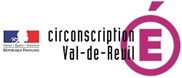 Plan Coordonné des Aides à l’élèveD1Par décret n° 2014-1377 du 18 novembre 2014 relatif au suivi et à l'accompagnement pédagogique des élèves, il est intégré au code de l'éducation les articles suivants :Par décret n° 2014-1377 du 18 novembre 2014 relatif au suivi et à l'accompagnement pédagogique des élèves, il est intégré au code de l'éducation les articles suivants :Par décret n° 2014-1377 du 18 novembre 2014 relatif au suivi et à l'accompagnement pédagogique des élèves, il est intégré au code de l'éducation les articles suivants :Nom de l’élève :  Prénom :   Date de naissance :  École : Directeur :  Parents ou responsable légalAdressePère :  Mère :  Responsable légal :  Historique scolaire des aidesHistorique scolaire des aidesHistorique scolaire des aidesHistorique scolaire des aidesHistorique scolaire des aidesclasseannéeécoleEnseignant(e)Dispositif d’aidesÉvaluation diagnostique (synthèse)/observations / conseil de cycleÉvaluation diagnostique (synthèse)/observations / conseil de cycleÉvaluation diagnostique (synthèse)/observations / conseil de cycleDomainesPoints d’appui (réussites)Difficultés rencontréesMaîtrise de la langue françaiseMathématiquesAutonomie et OrganisationChoix opérés et mise en œuvreChoix opérés et mise en œuvreCompétence retenue parmi les difficultés rencontréesen référence aux programmeset objectifs viséspour acquérir cette compétenceModalitésCompétence retenue parmi les difficultés rencontréesen référence aux programmeset objectifs viséspour acquérir cette compétencePlace du transfert en classeOutils utilisés pour permettre à l’élève de réinvestir les aides dans le quotidien de la classe(matériel, supports de la classe, aide en amont…)Echéancier envisagé : PPRE mis en œuvre du.                         auDate et signatures :Date et signatures :Date et signatures :Date et signatures :de l’élèvedes parentsde l’enseignantdu directeurBilan du PPRE (progrès réalisés)Suite envisagéearrêt | poursuite | aménagement